PETUGAS PELAKSANA F3JLomba: FAI F3JAturan Lomba Tahun: 2018Hari/Tanggal: DAY, DD/MM/YY Input pengalaman sblm lomba ini (mis: PORDA, PON XX), kalau baru, masukan baru*Disetujui:<Logo Kejuaraan><Nama Kejuaraan>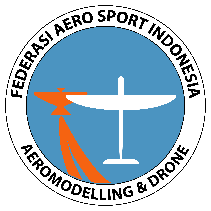 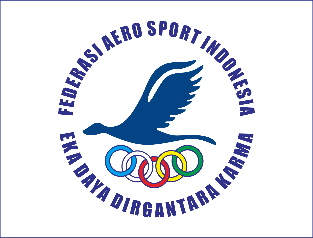 BidangTugasNoNamaPengalamanWasitMarshall1Asst. Marshall2Pool 134Pool 256Pool 378Pool 4910Pool 51112Pool 61314Pool 71516Pool 81718Pool 91920Pool 102122TeknisPull Test2324Karantina2526AdminMerekap hasil pertandingan melalui HT2728Caraka (ambil score sheet dari wasit)29Memasukan score ke dalam sistem3031Koord. TeknisKoord. WasitKoord. AdminMarshallCD